Семинар в Курчанском сельском поселенииВ администрации Курчанского сельского поселения 26 августа 2022 года состоялся семинар-совещание с работодателями поселения организованный центром занятости населения Темрюкского района.В рамках мероприятия специалистами центра были освещены вопросы изменений в трудовом законодательстве и охраны труда в 2022 году, программ государственной поддержки работодателям при трудоустройстве безработных граждан. Акцентировано внимание на проблему неформальной «теневой» занятости и легализации трудовых отношений.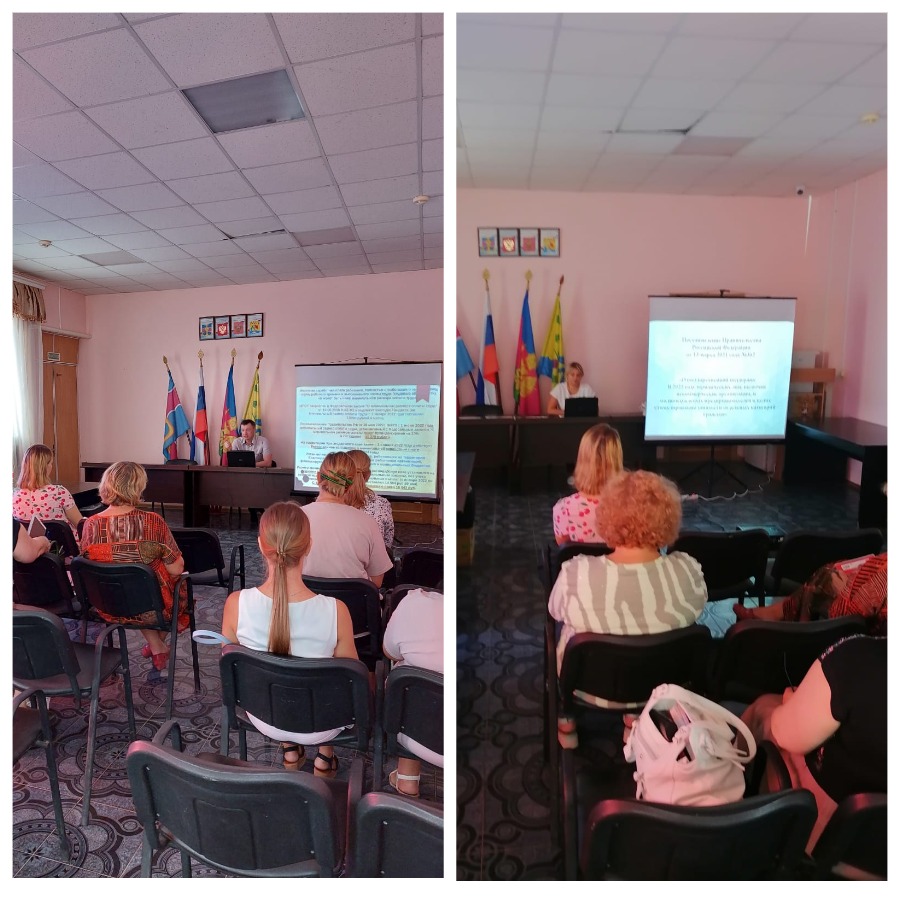 